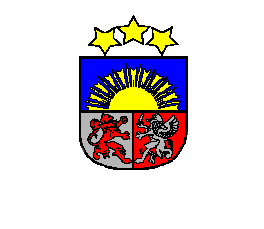 LĪGATNES NOVADA DOMEReģ. Nr. 90000057333, Spriņģu ielā 4, Līgatnē, Līgatnes novadā, LV-4110Līgatnes pakalpojumu centrs tel./fax. 64153176; e – pasts: novadadome@ligatne.lvAugšlīgatnes pakalpojumu centrs tel./fax. 64155636; e-pasts: ligatnes.pagasts@ligatne.lvwww.ligatne.lvLĪGATNES NOVADA DOMES ĀRKĀRTAS SĒDESPROTOKOLSLīgatnes novadā, Līgatnes pagastā		  	   Nr. 9   	       2021. gada 30.jūnijāSēde sasaukta plkst. 09:00Sēda notiek attālināti. Ārkārtas sēde sasaukta normatīvos aktos noteiktā kārtībā.  Darba kārtība: Par Līgatnes novada pašvaldības prioritārā projekta “Fasādes atjaunošana un energoefektivitātes paaugstināšana valsts kultūras piemineklim - PII ēkai Gaujas ielā 7, Līgatnē, Līgatnes novadā” pašvaldības līdzfinansējuma nodrošināšanu un ieplānošanu 2021.gada un 2022.gada pašvaldības budžetā. Par Līgatnes novada domes 2021.gada 30.jūnija saistošo noteikumu 21/19 “Grozījumi Līgatnes novada domes 2021.gada 28.janvāra saistošajos  noteikumos  Nr.21/2 „Līgatnes novada pašvaldības budžets 2021.gadam” apstiprināšanu. Par grozījumu Līgatnes novada domes 2020.gada 29.decembra lēmumā „Par Līgatnes novada domes un tās struktūrvienību darbinieku štatu sarakstu un atalgojuma noteikšanu no 2021.gada 1.janvāra”. Sēdi vada Līgatnes novada domes priekšsēdētājs Ainārs Šteins.Sēdi protokolē Līgatnes novada domes Kancelejas vadītāja, juriste Ilze GobaPiedalās deputāti:Ainārs Šteins;Rihards Vidzickis;Guntars Pīpkalējs;Pēteris Lideris; Vineta LapseleGunita Liepiņa;Kaspars Gulbis; Kristaps Sviklis;Jurijs Daģis.   Piedalās administrācijas darbinieki: 	Finanšu kontroliere, analītiķe Anita Dzērve, izpilddirektors Egils Kurpnieks. Klātesošie ir informēti, ka domes sēde tiek ierakstīta diktofonā.1.§Par Līgatnes novada pašvaldības prioritārā projekta “Fasādes atjaunošana un energoefektivitātes paaugstināšana valsts kultūras piemineklim - PII ēkai Gaujas ielā 7, Līgatnē, Līgatnes novadā” pašvaldības līdzfinansējuma nodrošināšanu un ieplānošanu 2021.gada un 2022.gada pašvaldības budžetāZiņo:A.Šteins Debatēs: G.Pīpkalējs	Projekta “Fasādes atjaunošana un energoefektivitātes paaugstināšana valsts kultūras piemineklim - PII ēkai Gaujas ielā 7, Līgatnē, Līgatnes novadā” īstenošanai nepieciešamā iepirkumu procedūra noslēgusies un pieņemts lēmums piešķirt līguma slēgšanas tiesības       SIA "RERE MEISTARI" par 721466.84 EUR, tai skaita pievienotais vērtības nodoklis (PVN) (identifikācijas Nr. LND 2021/08). Šī projekta finansēšanai tiek piesaistīts aizņēmums Valsts kasē EUR 400000 apmērā, no Marģera Riekstiņa saņemtais novēlējums Līgatnes PII EUR 69895.90 apmērā, kā arī nepieciešamais pašvaldības līdzfinansējums EUR 251570.94 apmērā.	Līgatnes novada pašvaldības izglītības iestāžu infrastruktūras atjaunošanai un modernizēšanai pašvaldības 2021. gada budžetā ir paredzēti kopsummā EUR 449500, kas iegūti no Līgatnes novada pašvaldībai piederošā nekustamā īpašuma “Bebru mežs” Līgatnes pagasts, Līgatnes novads, ar kadastra Nr. 4262 006 0119 pārdošanas izsolē ar konkrētu mērķi, kas apstiprināts ar Līgatnes novada domes 2021. gada 25. februāra sēdes lēmumu (protokols Nr.2 15§, 6. punkts). No šiem līdzekļiem ir paredzēts apmaksāt projekta “Fasādes atjaunošana un energoefektivitātes paaugstināšana valsts kultūras piemineklim - PII ēkai Gaujas ielā 7, Līgatnē, Līgatnes novadā” īstenošanai nepieciešamo pašvaldības līdzfinansējumu EUR 251570.94 apmērā. Pēc būvnieka iesūtītā naudas plūsmas grafika pašvaldības līdzfinansējuma izmaksa tiek prognozēta šādi: 2021. gadā – EUR 125958.40, 2022. gadā – EUR 125612.54. Izmaksātā pašvaldības līdzfinansējuma daļa pa gadiem var tikt koriģēta atbilstoši reālajai naudas plūsmas izpildei.Projekta “Fasādes atjaunošana un energoefektivitātes paaugstināšana valsts kultūras piemineklim - PII ēkai Gaujas ielā 7, Līgatnē, Līgatnes novadā” īstenošanai nepieciešamais pašvaldības līdzfinansējums tiek paredzēts pašvaldības 2021. gada un 2022. gada budžetā ar šādu sadalījumu: 2021. gadā – EUR 125958, 2022. gadā – EUR 125613, ar iespēju šo sadalījumu koriģēt atbilstoši projekta naudas plūsmai.Saskaņā ar likumu “Par pašvaldībām” 15.panta pirmās daļas 4., un 5 .punktu, 21.panta pirmās daļas 27.punktu, atklāti balsojot: PAR –A.Šteins, R.Vidzickis, K.Gulbis, G.Pīpkalējs,  K.Sviklis, G.Liepiņa, V.Lapsele, J.Daģis, P.Lideris; PRET – nav; ATTURAS – nav, Līgatnes novada dome NOLEMJ:Līgatnes novada pašvaldības prioritārā projekta “Fasādes atjaunošana un energoefektivitātes paaugstināšana valsts kultūras piemineklim - PII ēkai Gaujas ielā 7, Līgatnē, Līgatnes novadā” īstenošanai paredzēt pašvaldības līdzfinansējumu 251571EUR Līgatnes novada pašvaldības 2021. gada un 2022. gada budžetā  šādā apmērā:2021. gadā –125958 EUR;  2022. gadā –125613 EUR. Noteikt, ka lēmuma pirmajā punktā apstiprinātās izmaksas ir iespējams  mainīt atbilstoši projekta naudas plūsmai, faktiskajām projekta izmaksām un noslēgtajiem līgumiem. Lēmuma izpildi uzdot Līgatnes novada domes Finanšu un grāmatvedības nodaļai.  Kontroli par lēmuma izpildi uzdot izpilddirektoram.  2.§Par Līgatnes novada domes 2021.gada 30.jūnija saistošo noteikumu 21/19  “Grozījumi Līgatnes novada domes 2021.gada 28.janvāra saistošajos  noteikumos  Nr.21/2 „Līgatnes novada pašvaldības budžets 2021.gadam” apstiprināšanuZiņo: A.Dzērve, Debatēs: J.Daģis, G.Pīpkalējs Saskaņā ar likuma „Par pašvaldībām” 21.panta pirmās daļas 2.punktu, 46.panta pirmo un otro daļu, likuma „Par pašvaldību budžetiem” 7.pantu,  atklāti balsojot: PAR –A.Šteins, R.Vidzickis, K.Gulbis, G.Pīpkalējs,  K.Sviklis, G.Liepiņa, V.Lapsele, J.Daģis, P.Lideris; PRET – nav; ATTURAS – nav, Līgatnes novada dome NOLEMJ:Apstiprināt Līgatnes novada domes 2021.gada 30.jūnija saistošos noteikumus 21/19 “Grozījumi Līgatnes novada domes 2021.gada 28.janvāra saistošajos  noteikumos  Nr.21/2 „Līgatnes novada pašvaldības budžets 2021.gadam”. Noteikt, ka saistošie noteikumi stājas spēkā nākamajā dienā pēc to parakstīšanas. Uzdot Līgatnes novada domes Kancelejas vadītājai I.Gobai saistošos noteikumus triju dienu laikā pēc parakstīšanas elektroniski nosūtīt Vides aizsardzības un Reģionālās attīstības ministrijai zināšanai.Saistošie noteikumi pievienoti sēdes protokola pielikumā Nr.1Sagatavoja:Līgatnes novada domes Finanšu un grāmatvedības nodaļas finanšu kontroliere, analītiķe Anete Dzērve3.§Par grozījumu Līgatnes novada domes 2020.gada 29.decembra lēmumā „Par Līgatnes novada domes un tās struktūrvienību darbinieku štatu sarakstu un atalgojuma noteikšanu no 2021.gada 1.janvāra”Ziņo: A.Šteins Debatēs: nav2021.gada 21.jūnijā Līgatnes novada domē saņemts Sociālā dienesta vadītājas                  p.i. S.Dānieles iesniegums Nr. 1-10/21/41 “Par amata vietas likvidēšanu” (reģistrēts Līgatnes novada domē 2021.gada 21.jūnijā ar Nr. D3-16/21/661). Līgatnes novada Sociālā dienesta lietošanā tika nodota Līgatnes novada pašvaldībai piederoša ēka Spriņģu ielā 7, Līgatnē, Līgatnes novadā. Šobrīd minētā ēka Līgatnes novada Sociālajam dienestam nav nepieciešama, jo Sociālā dienesta pakalpojums turpmāk nodrošina Līgatnes novada pašvaldībai piederošā īpašumā Dārza ielā 2-8, Augšlīgatnē, Līgatnes pagastā, Līgatnes novadā. Lai lietderīgi tiktu izmantots pašvaldības īpašums saskaņā ar  Līgatnes novada domes 2021.gada 27.maija lēmumu “Par Līgatnes novada pašvaldības nekustamā īpašuma “Spriņģu iela 7”, Līgatne, Līgatnes novads iznomāšanu” ēka tiek nodota nomā.  Līdz ar to, Sociālā dienesta darbinieks “kurinātājs-sētnieks”, kura amata pienākumos bija ēkas un tās apkārtnes uzraudzīšana un apkopošana, vairs nav nepieciešams. Ņemot vērā minēto, nepieciešams likvidēt Līgatnes novada Sociālajā dienestā amata vienību “kurinātājs – sētnieks”. Saskaņā ar likuma „Par pašvaldībām” 21.panta pirmās daļas 27.punktu, atklāti balsojot: PAR –A.Šteins, R.Vidzickis, K.Gulbis, G.Pīpkalējs,  K.Sviklis, G.Liepiņa, V.Lapsele, J.Daģis, P.Lideris; PRET – nav; ATTURAS – nav, Līgatnes novada dome NOLEMJ:Veikt šādu grozījumu Līgatnes novada domes 2020.gada 29.decembra lēmumā „Par Līgatnes novada domes un tās struktūrvienību darbinieku štatu sarakstu un atalgojuma noteikšanu no 2021.gada 1.janvāra”, likvidējot Līgatnes novada Sociālā dienestā  amata vienību   “kurinātājs - sētnieks”  ar 1 slodzi un amata algu 500,00 EUR mēnesī.Lēmuma izpildi uzdot Līgatnes novada domes Kancelejai. Kontroli par lēmuma izpildi uzdot Līgatnes novada domes izpilddirektoram. Lēmums stājas spēkā 2021.gada 30.jūnijā.Sēdi slēdz 09:14Sēdes protokolam tiek pievienot audio ieraksts vienā diska nesējā. Sēdes vadītājs,Līgatnes novada domes priekšsēdētājs					A.Šteins22.06. 2021.			Protokoliste, Līgatnes novada domes Kancelejas vadītāja, juriste 				I.Goba	